Mon parcours Bidule « Nuit des frissons... même pas peur ! »Fiche 6Canevas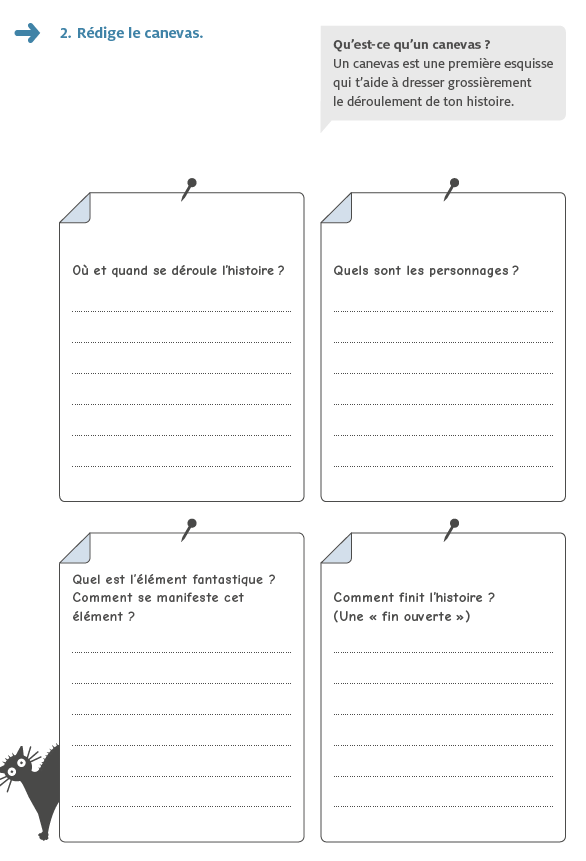 Où et quand se déroule l’histoire ?Quels sont les personnages ?Quel est l’élément fantastique ? Comment se manifeste cet élément ? Comment finit l’histoire ? (Une « fin ouverte ») 